Secretaria da Agricultura, Pecuária e Desenvolvimento RuralDepartamento de Defesa Agropecuária Divisão de Controle e Informações Sanitárias Seção de Epidemiologia e Estatística Informativo Semanal de Vigilância – Notificações 2019 Semana Epidemiológica 06. Todas as Supervisões Regionais Informaram. Ocorrências Atendidas pelo SVO-RS. 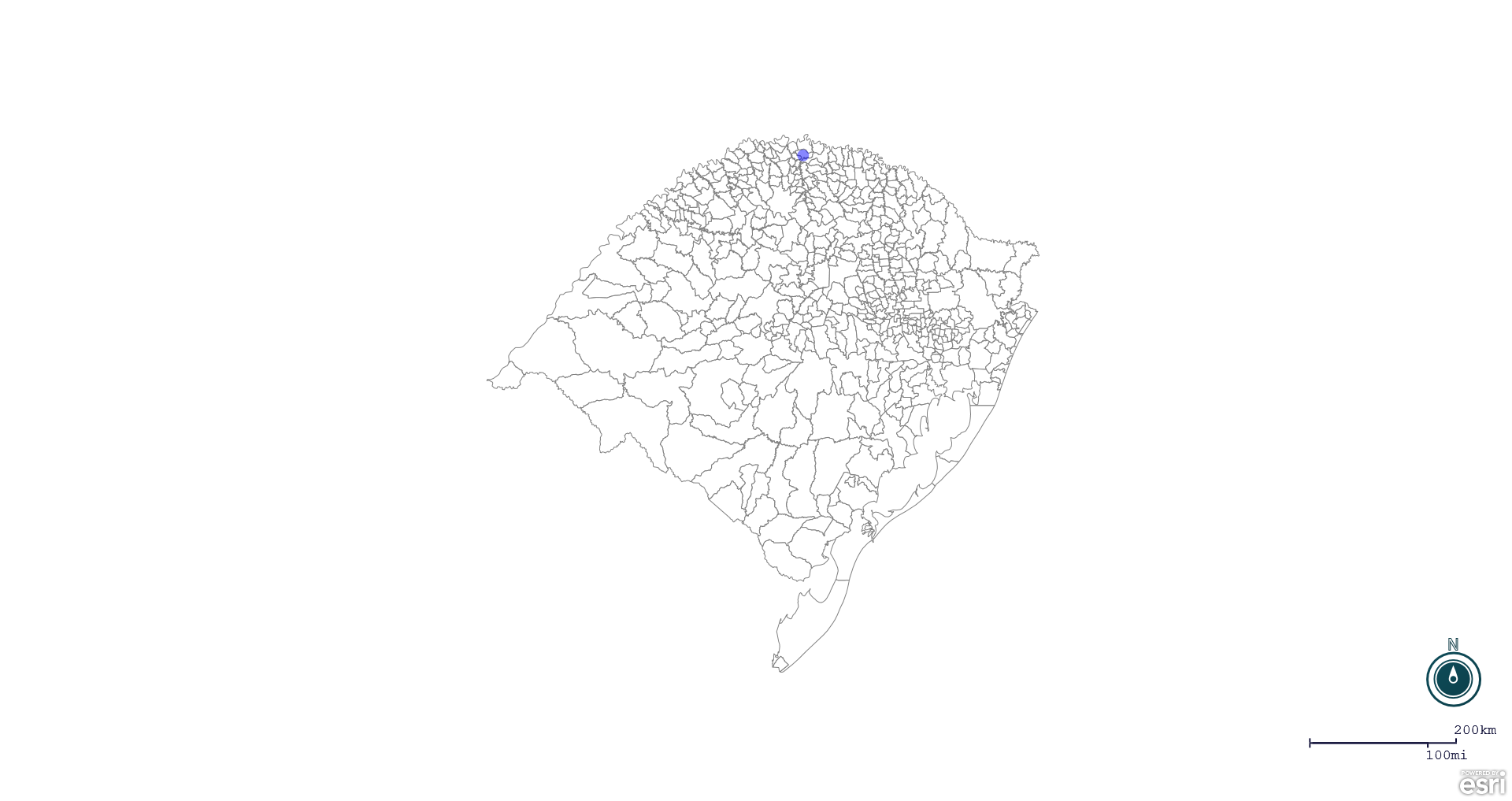 Seção de Epidemiologia e Estatística. Seção de Epidemiologia e Estatística-SEE. Contatos: epidemiologia@seapdr.rs.gov.br; fone: (51) 3288-6398 ou (51) 3288-6385. Line Município Unidade regional Código IBGE N° do FORM IN Principal espécie afetada Diagnóstico presuntivo Data da investigação Diagnóstico conclusivo 14. Foi criado cadastro no SIVCONT? 17. Nome do Veterinário 1 Planalto Palmeira das Missões 4314704 0034 Galinhas Estresse Térmico (calor) 28/01/2019 Estresse Térmico (calor) Sim ALINE SCHLESTEIN NOEBAUER 